Муниципальное казённое дошкольное образовательное учреждение «Детский сад №4 г.Облучье»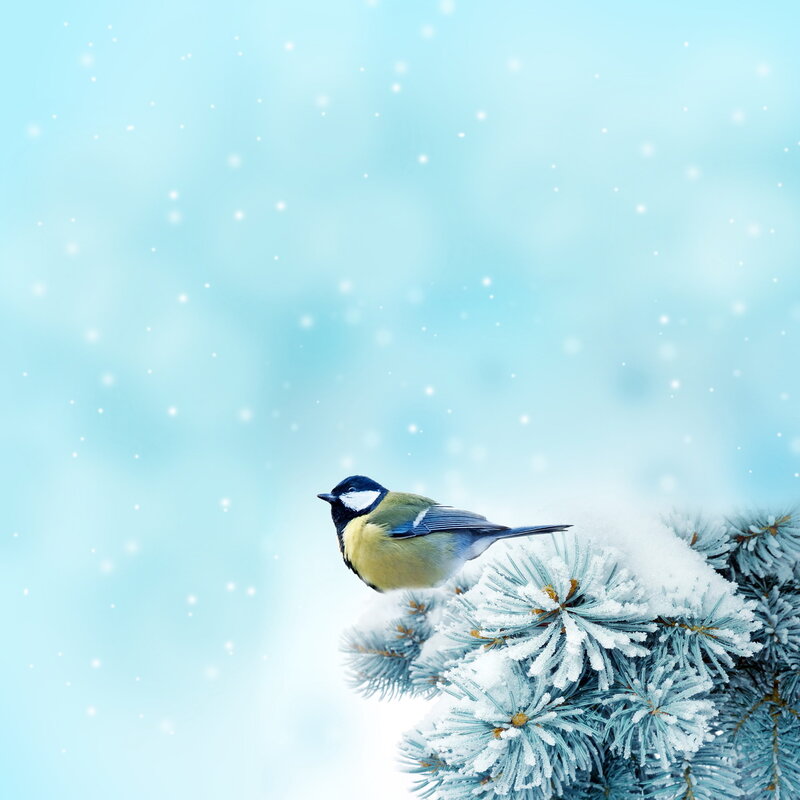 Логопедический проект «Зимующие птицы»Подготовила: учитель-логопедМихалковская Е.В.2021 г.Проект «Зимующие птицы»Птицы приносят людям пользу и радость целый год. В холодное время года для зимующих птиц доступной пищи становится значительно меньше, но потребность в ней возрастает. Иногда естественный корм становится практически недоступным, поэтому многие птицы не могут пережить суровую зиму и погибают.Поэтому я, воспитатели, совместно с родителями, решили углубить знания детей о зимующих птицах, об их повадках, образе жизни, создать условия для общения ребёнка с миром природы.Очень важно пробудить в детях интерес к живой природе, воспитать любовь к ней, научить беречь окружающий мир.Тип проекта: информационно-практико-ориентированный.Срок реализации проекта: краткосрочный (1 месяц).Участники проекта: воспитанники логогруппы, их родители, воспитатели группы.Цель проекта: получить новую информацию о зимующих птицах, изготовить кормушки для птиц (совместно с родителями)Задачи проекта:1. Пополнить предметно-развивающую среду по теме проекта.2. Сформировать у детей систему знаний о зимующих птицах.3. Развивать творческие и интеллектуальные способности детей.4. Привлечь воспитанников и родителей к помощи птицам в трудных зимних условиях.5. Обогащение словаря по теме «Зимующие птицы»Основные методы реализации проекта:– определение темы, постановка цели и задачи;– определение методов и приёмов работы;– диагностирование экологического воспитания;– подбор методической и художественной литературы, демонстрационного материала;– подбор материалов, игрушек, атрибутов для игровой деятельности;– подбор материала для творческого труда;– составление перспективного плана.Основные формы реализации проекта:– игровая;– познавательная;– продуктивная;– работа с родителями.Продукт проектной деятельности:Рисунки, поделки детей, фотографии, кормушки.Обеспечение:Методическое:– «Проектная деятельность старших дошкольников», Журавлёва В.Н.;– Программы по экологическому воспитанию дошкольников: Николаева С.Н. «Экологическое воспитание в детском саду», Рыжова «Экологическое развитие детей в детском саду» и другая методическая литература по экологическому развитию дошкольников в ДОУ.Материально-техническое:– альбом «Зимующие птицы»;– картинки, иллюстрации с изображением птиц;– художественные произведения.Перспективное планирование проекта «Зимующие птицы»ЯнварьРезультаты реализации проектаВ ходе реализации данного проекта у детей:– обогатилась предметно-развивающая среда в группе;– сформировалась система знаний о зимующих птицах, гуманное отношение к природе, интерес и любовь к родному краю;– дети научились самостоятельно решать экологические задачи и находить решения в сложных  ситуациях;– родители стали принимать активное участие в жизни группы и детского сада.Работа с родителямиИзготовление кормушек для птиц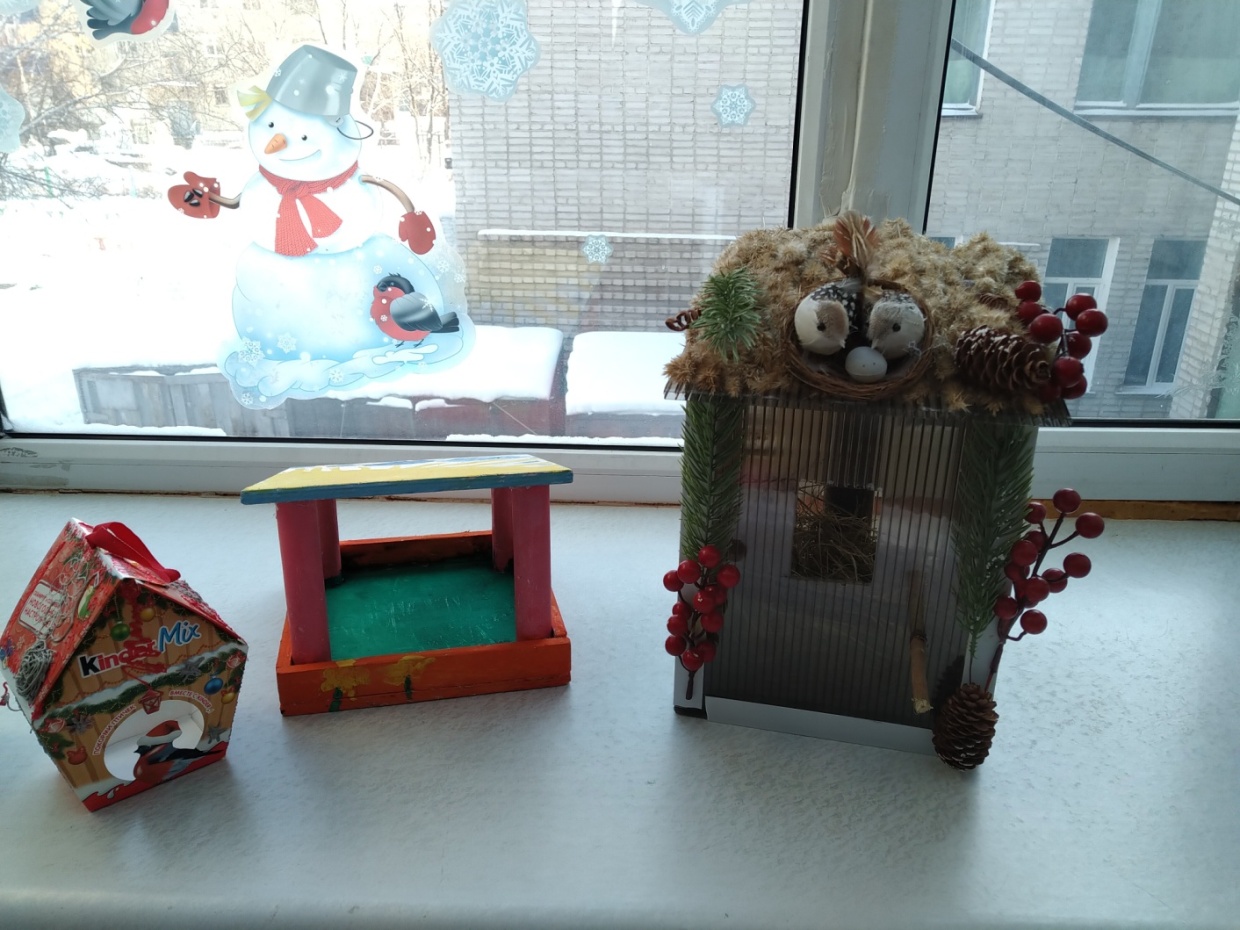 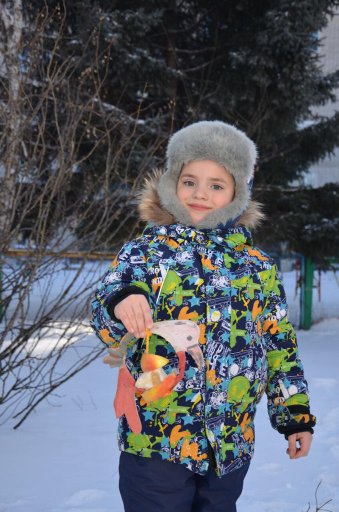 Фото конкурс «Покормите птиц зимой»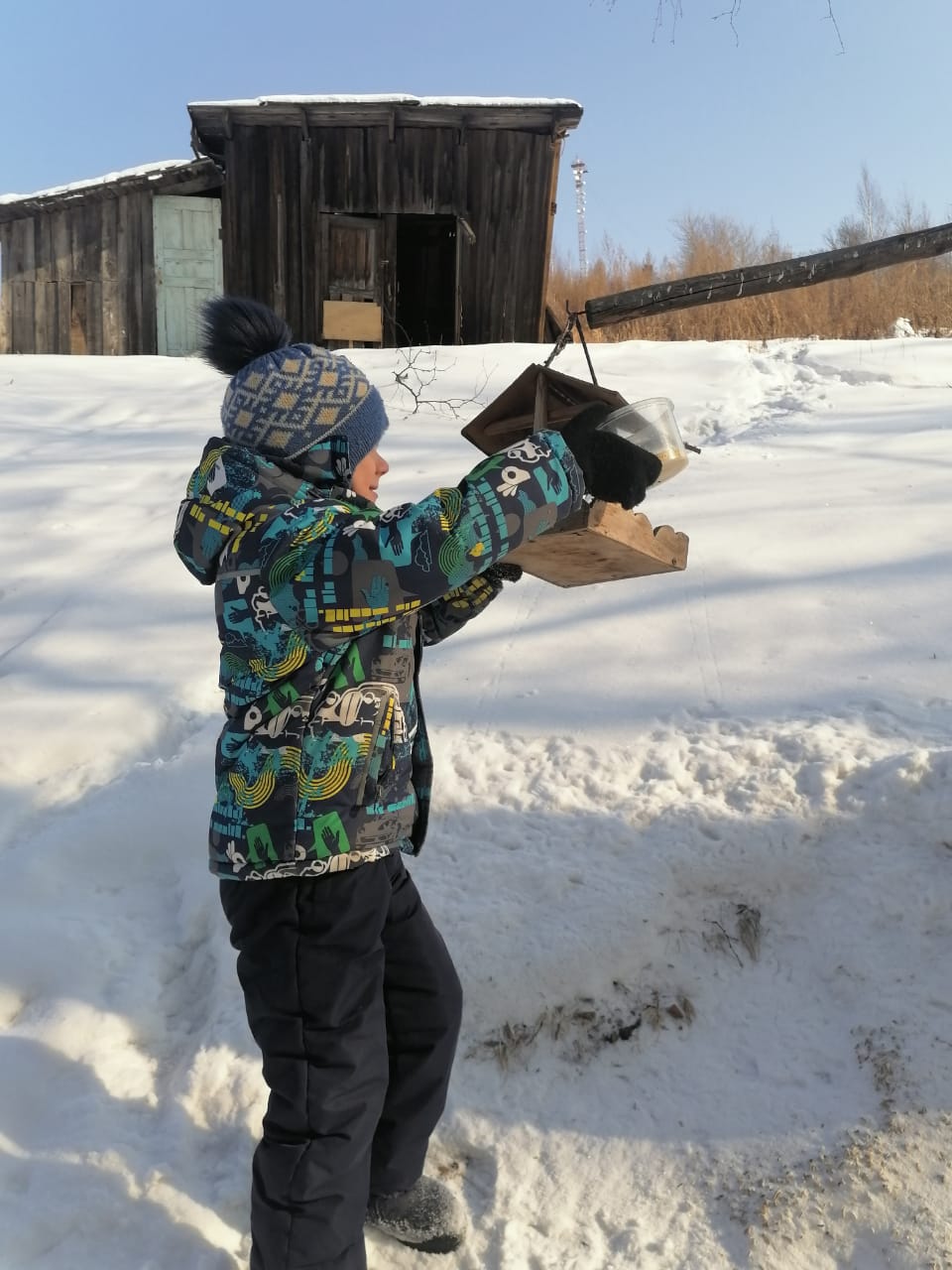 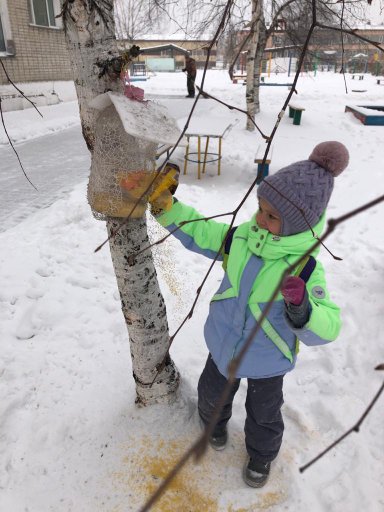 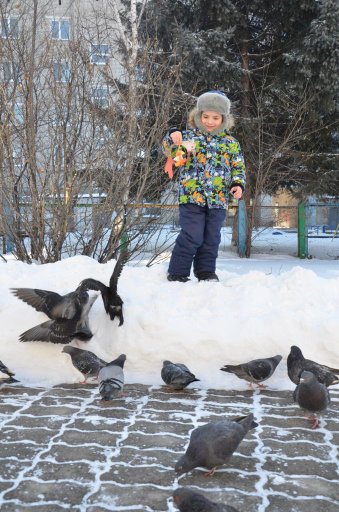 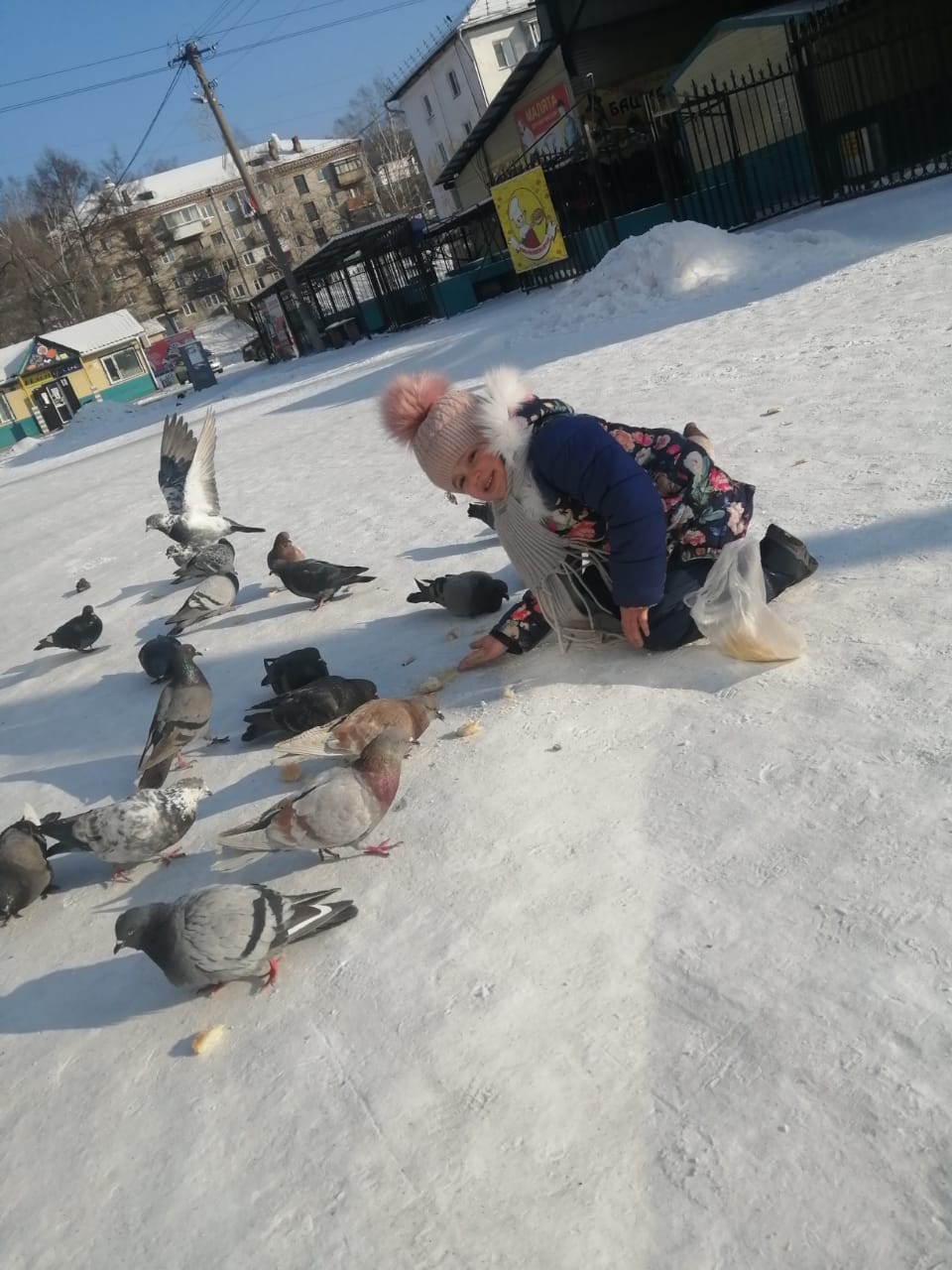 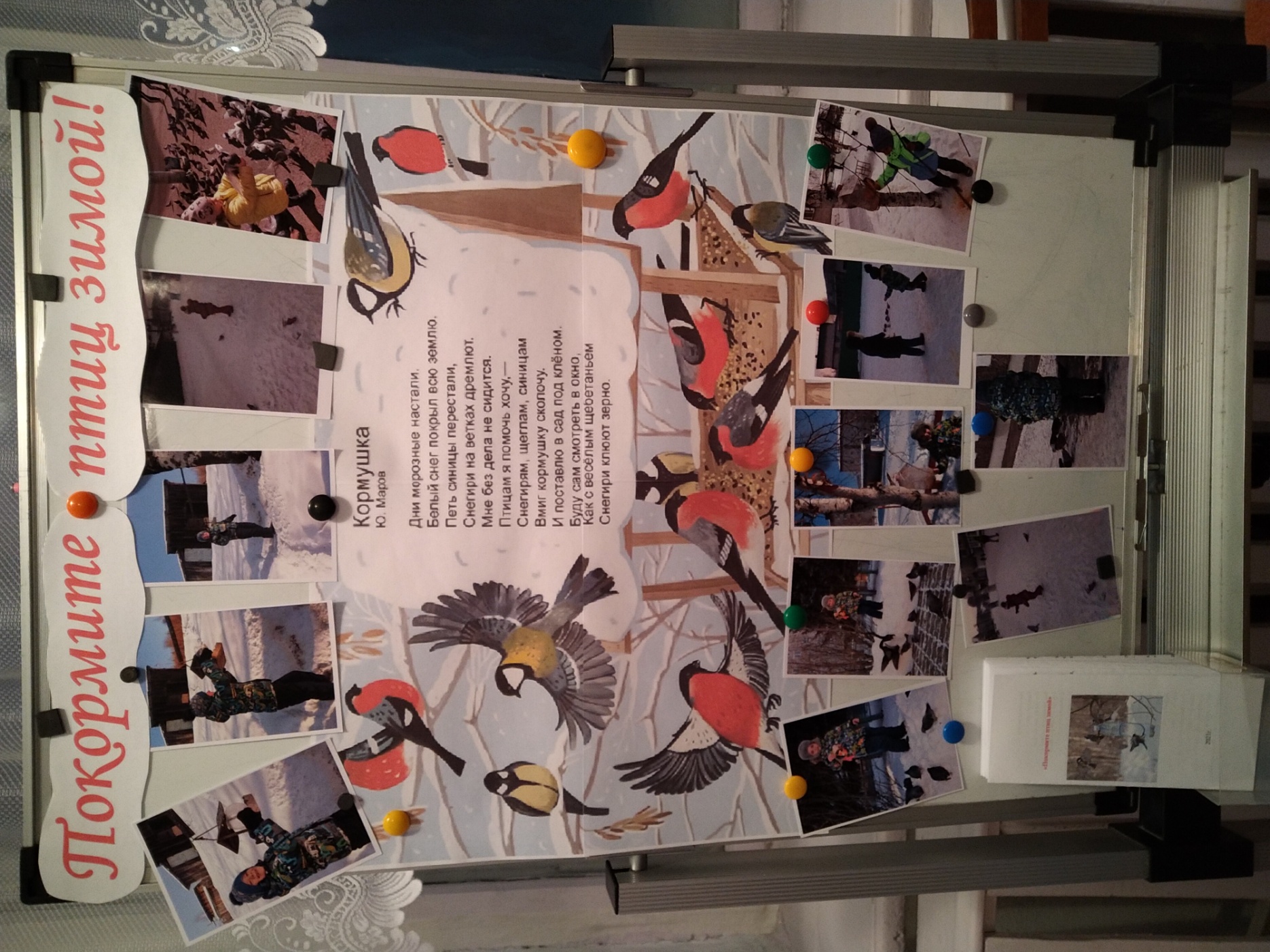 Д/и «Чем питаются птицы»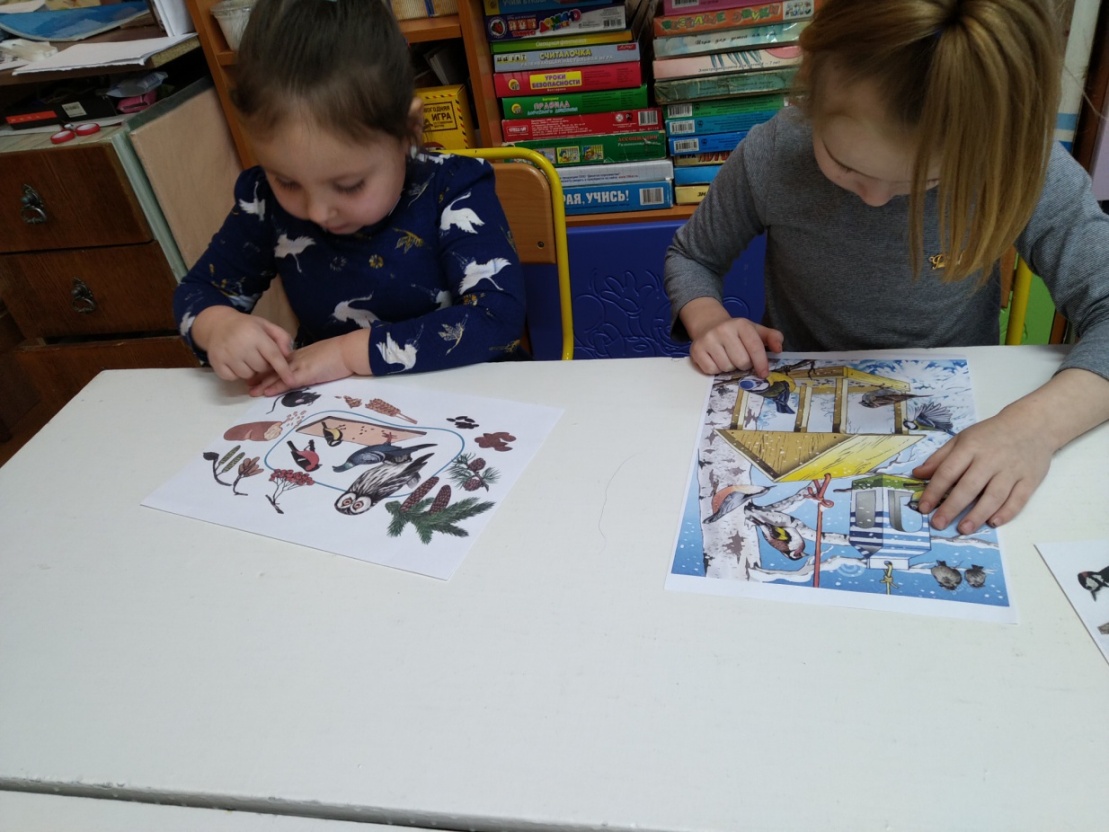 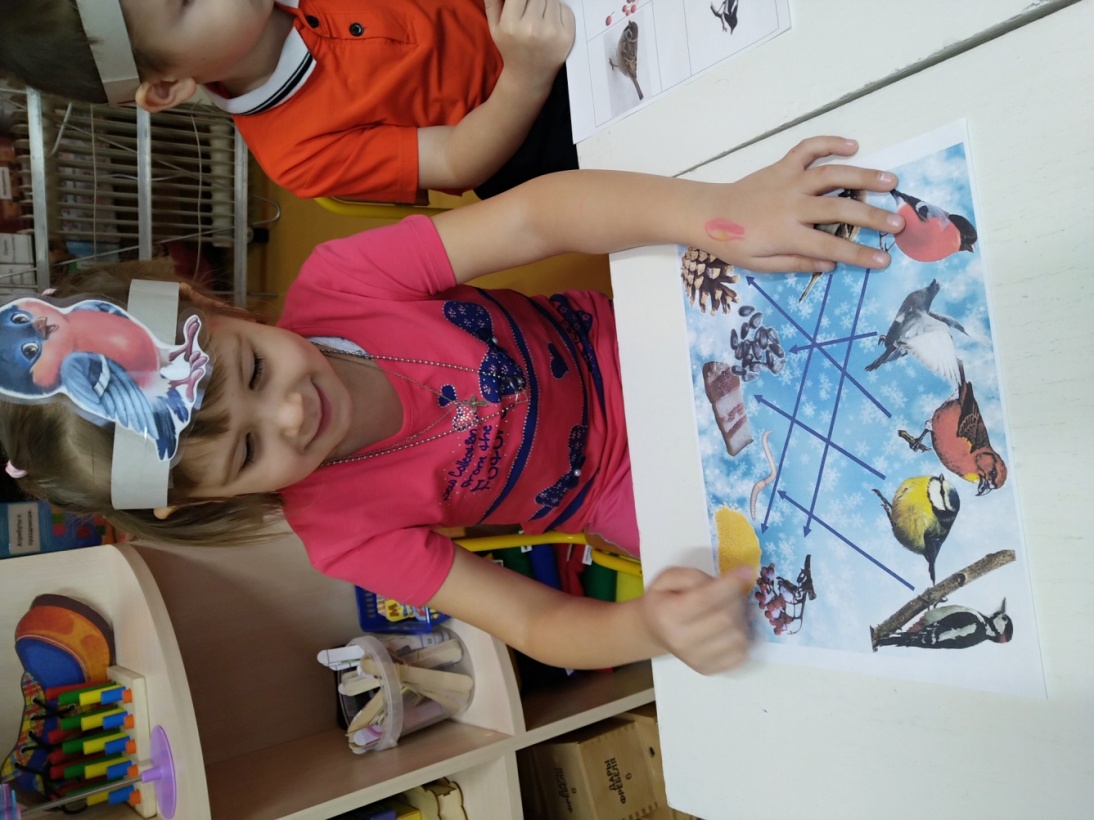 Д/и «Четвертый лишний»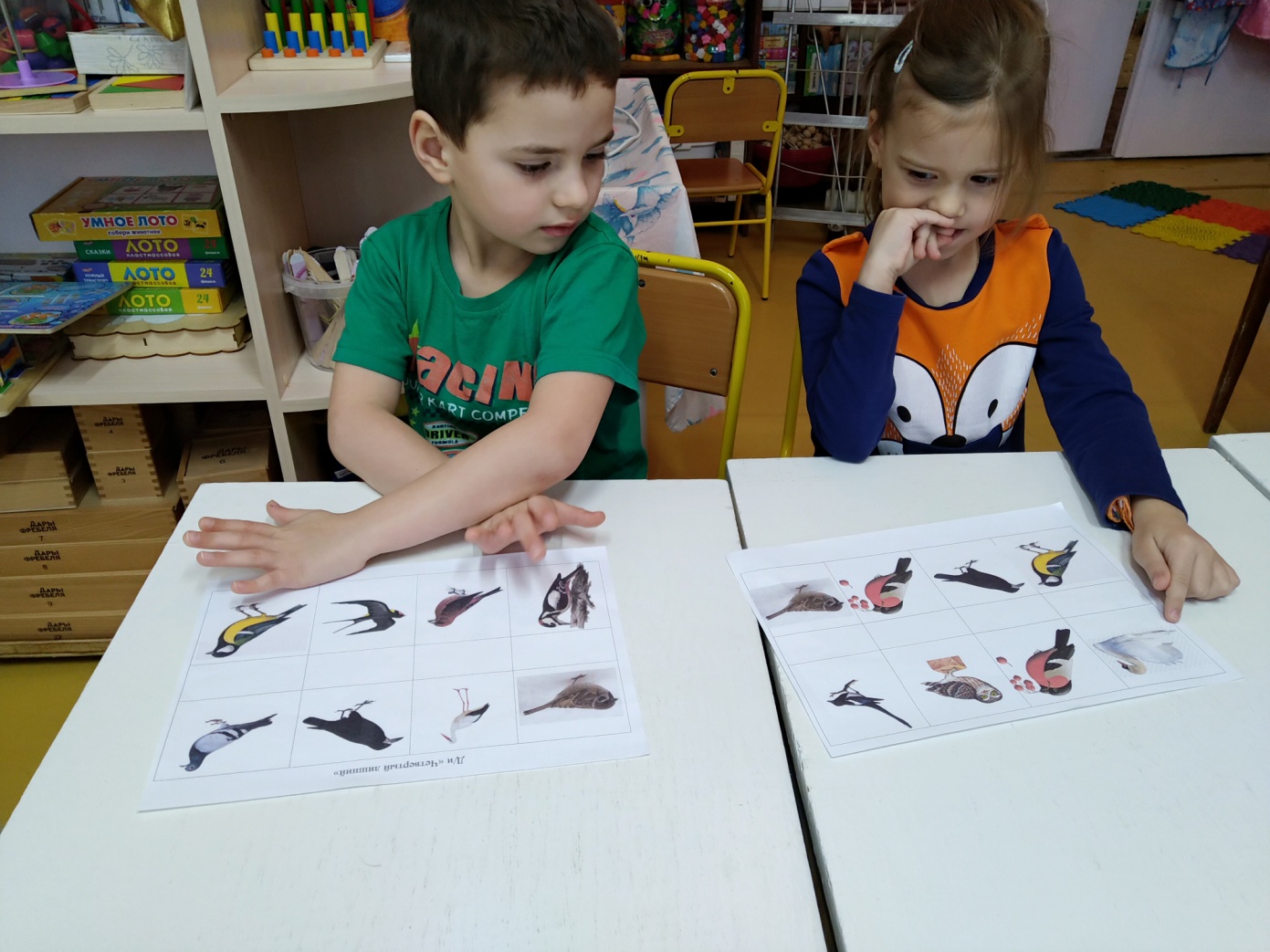 Д/и «Какая я птичка»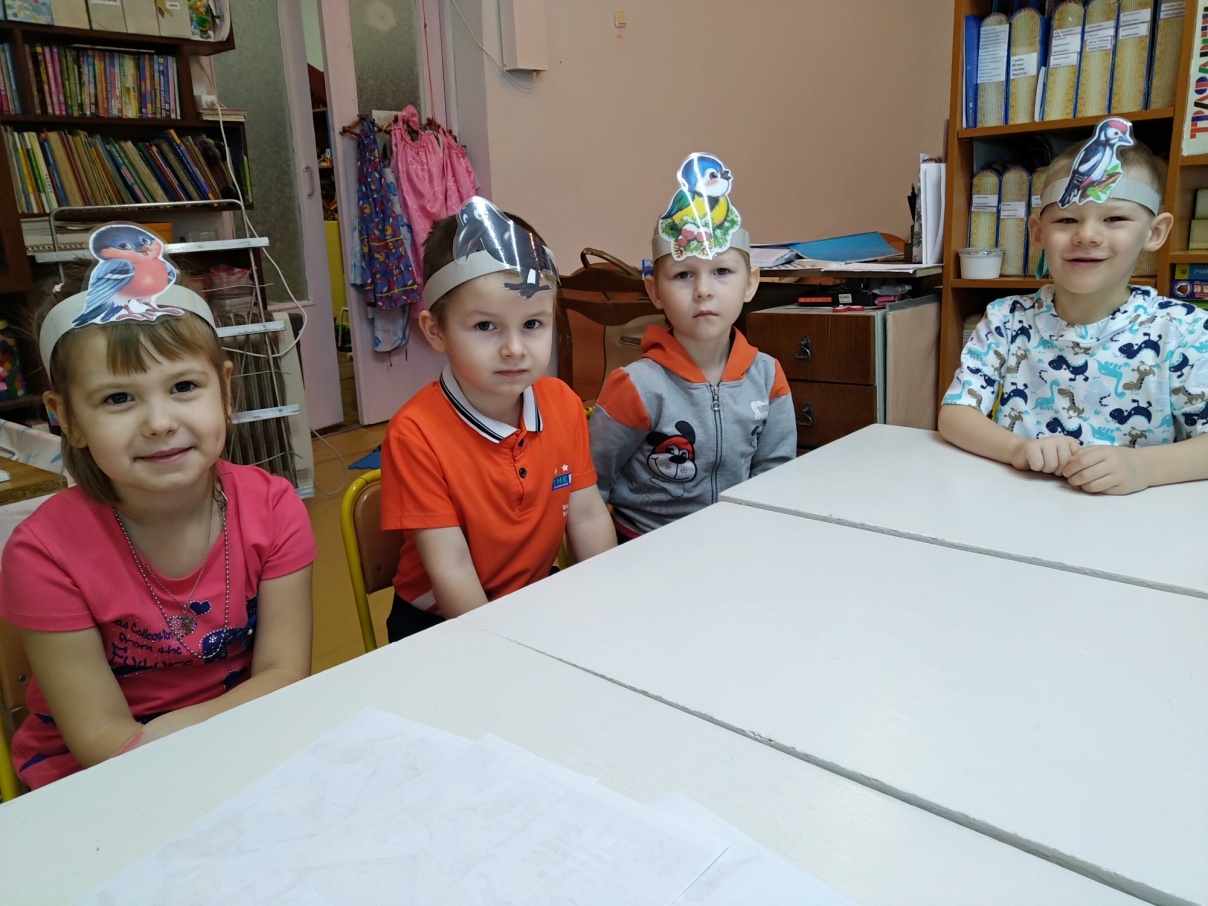 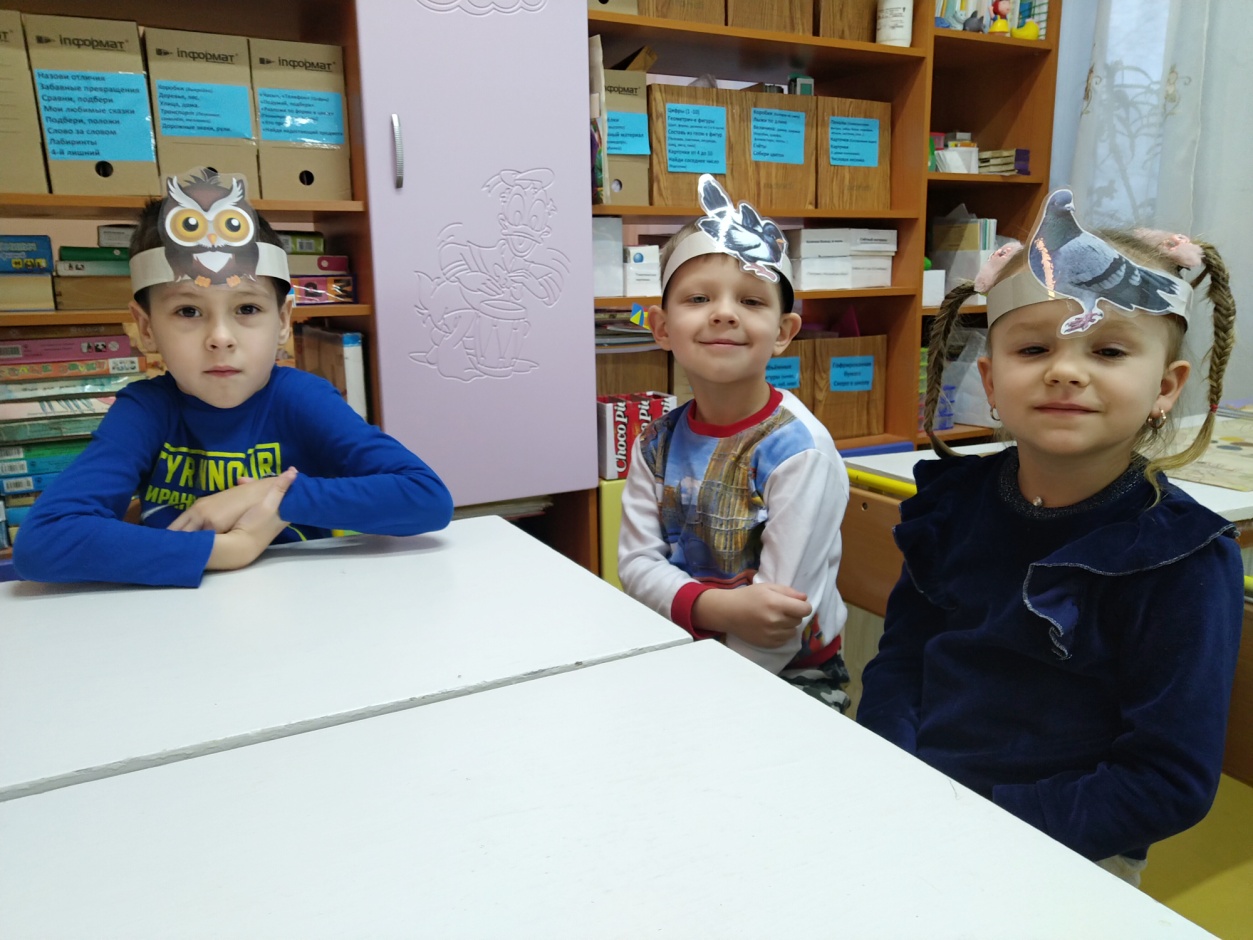 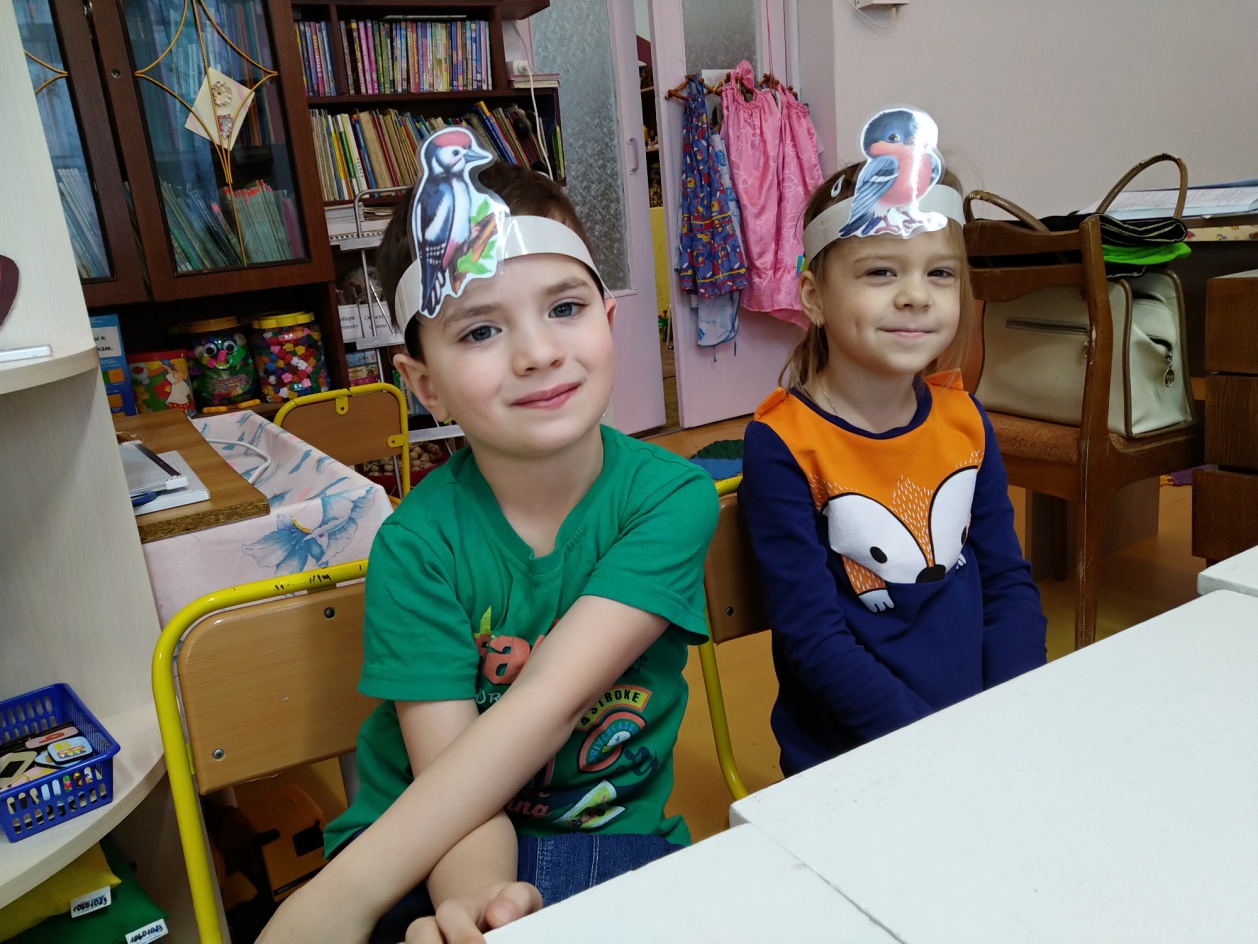 Конструирование «Птичка»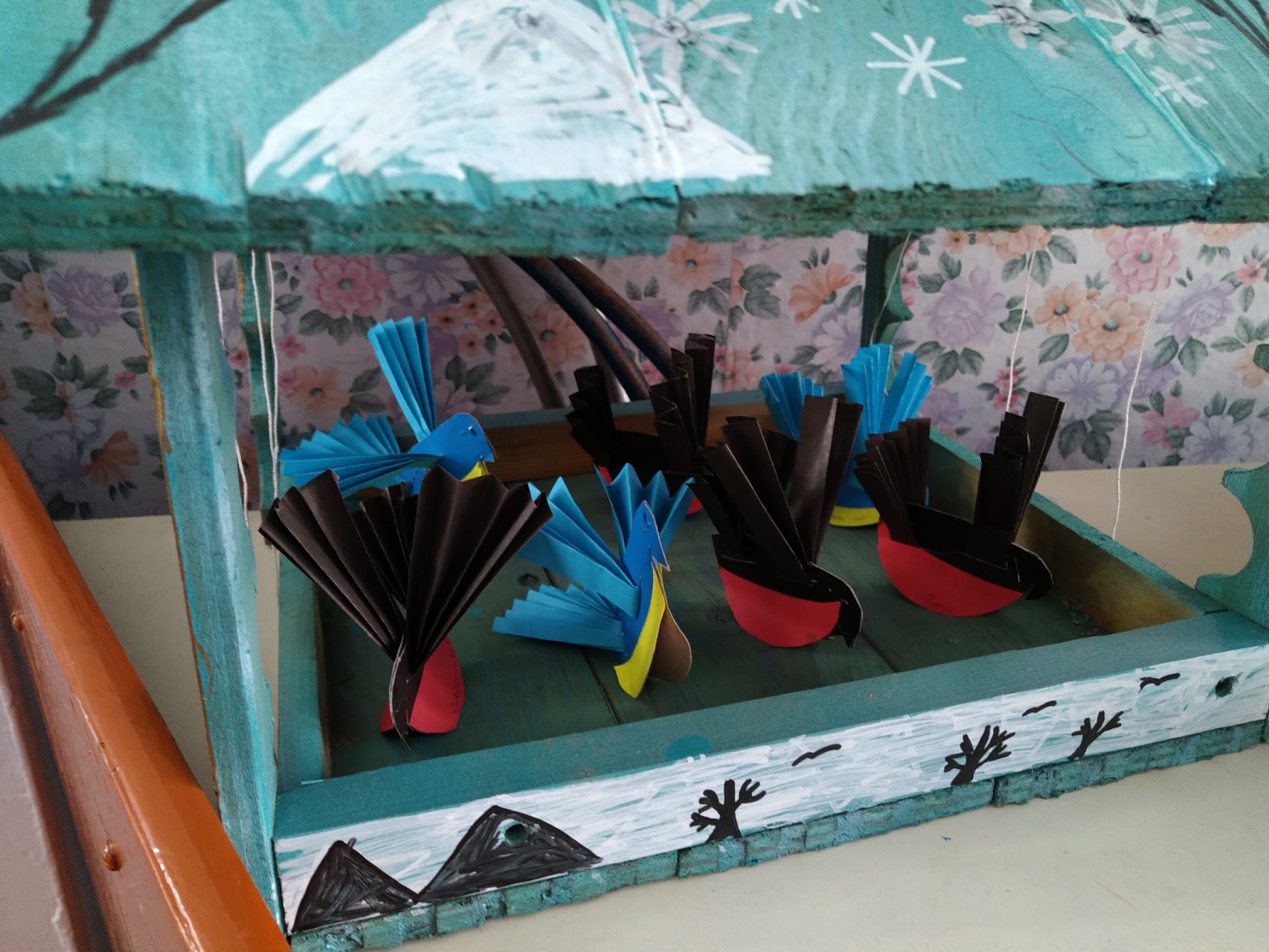 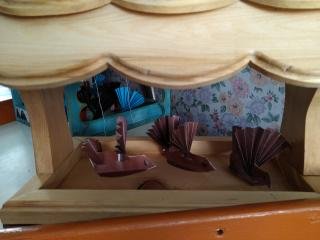 Рисование «Птицы зимой»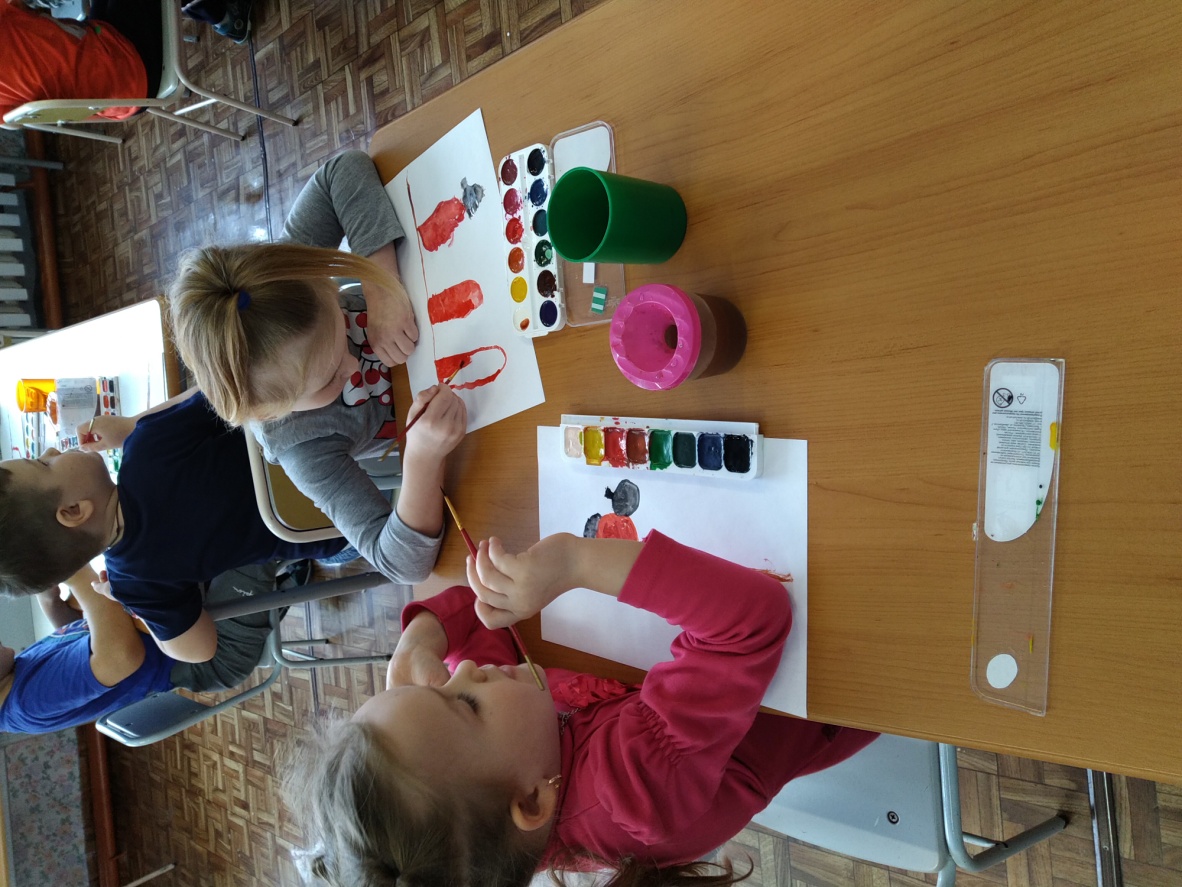 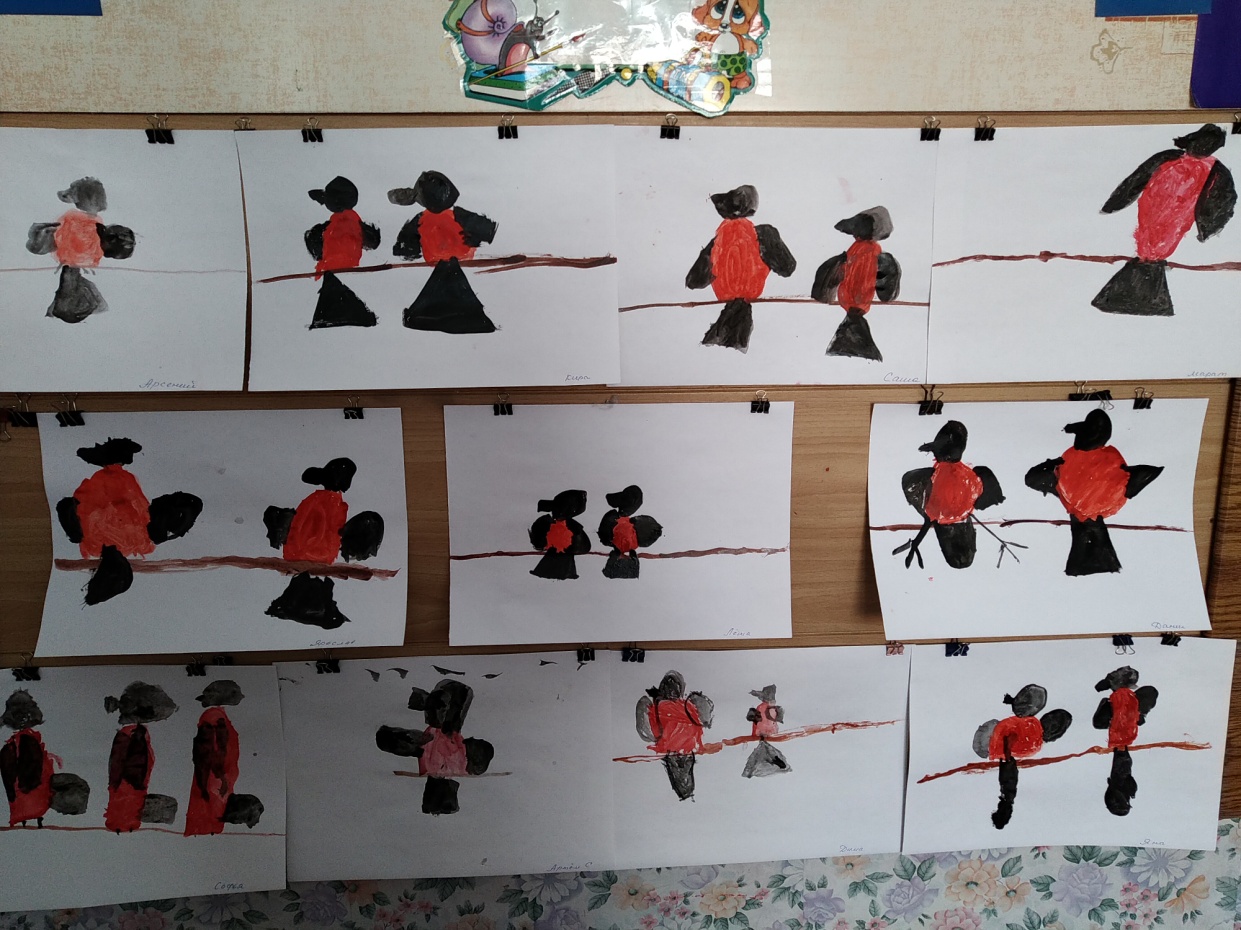 НеделяСодержание работыЦелиПерваяПрогулка по территории детского сада.Научить различать и называть зимующих птиц.ПерваяБеседа: «Почему зимой птиц стало меньше?».Выяснить причину отлёта птиц, подвести к установлению причинно-следственной связи – пищи стало меньше, поэтому птицы улетают туда, где её много.ПерваяПознавательное занятие «Птицы зимой».Формировать представление о зимующих и перелетных птицах; учить различать их по существенному признаку: возможности удовлетворения потребности в пище. Углублять представление о причинах отлета птиц (исчезновение основного корма, замерзание водоемов, земли и т.д.), классифицировать птиц на зимующих (ворона, сорока и т.д.) и перелетных (ласточка, грач и т.д.) на установление связи между характером корма и возможность его добывания.ПерваяРисование «Птицы зимой»Развивать у детей воображение, творчество; учить их рисовать фигурки птиц, используя геометрические формы.ПерваяХудожественное слово: В. Берестов «О чём поют воробушки».Способствовать накоплению у детей конкретных представлений о зимующих птицах.ВтораяЗанятие по развитию речи «Зимующие птицы» (Приложение № 1 ).Закрепить знания детей о зимующих птицах, повторить название и строение птиц, конкретизировать представления детей о месте обитании зимующих птиц, обогатить словарный запас слов по данной теме.ВтораяКонструирование «Птичка»Обогащать знания детей о птицах, конструировать птиц, используя различные приемы: гармошка, разглаживание.ВтораяДидактическая игра «Птичья столовая».Учить детей доброте. Приучать их заботиться о птицах, дать элементарное знание о том, чем кормят птиц зимой. Испытывать радость от сознания того, что, делясь крохами, можно спасти птиц от гибели.ВтораяРассматривание птичьих следов.Научить различать птичьи следы (в сопоставлении с рисунками птичьих следов).ВтораяЭкспериментирование «Исследование различного оперения птиц с помощью лупы».Расширить знания детей о птицах, о том, зачем им нужны перья, на что они похожи, какую роль играет перо в жизни птиц.ТретьяПросмотр картины «Птичья столовая», иллюстраций зимующих птиц, рассказ логопеда о зимовке птиц.Воспитывать любовь к птицам, желание помогать им в зимних условиях.ТретьяИзготовление кормушек для птиц совместно с родителями. (Фото).Учить детей изготавливать кормушки, прививать любовь к птицам.ТретьяФото-конкурс  «Покормите птиц зимой» совместно с родителями. Кормление птиц (Фото)Наблюдение за птицами в естественной среде, за их поведением во время кормления. Сходства и различия питания птиц зимой и летом. Воспитание гуманного отношения к пернатым.ТретьяСоставление описательного рассказа об одной из зимующих птиц: «Сравнительное наблюдение снегиря и синицы», Сочинение рассказов, стихов совместно с родителями.Учить составлять рассказ о зимующих птицах, использовать слова: зимующие, корм, кормушки.ТретьяЧтение рассказаЕ. Чарушина «Воробей».Воспитание любви к природе через художественное слово.ЧетвертаяЭкскурсия по «экологической тропе».Закрепить умение находить и узнавать зимующих птиц, учить видеть особенности их поведения зимой; воспитывать эстетическое видение природы, стремление беречь её.ЧетвертаяПодвижная игра:«Воробьи и вороны»Закрепить знания детей о характерных движениях птиц, научить имитировать их голоса.ЧетвертаяПрослушивание аудиозаписи голосов птиц (синица, воробей, ворона, сорока) из серии П.И. Чайковского «Времена года».Научить детей различать голоса птиц через музыкальное произведение.ЧетвертаяАппликация «Какие птицы живут в зимнем лесу».Уточнить представление детей о птицах, воспитывать сочувствие к живой природе, учить детей создавать силуэт птицы, воспитывать художественный вкус.ЧетвертаяЗагадки по теме «Зимующие птицы» (Приложение №2).Развивать способность наблюдать поведение птиц в природе, выделяя их свойства и качества (форма, величина, строение, цвет, повадки и т.д.), и уметь отгадывать их по их описанию.ЧетвертаяЭкологическая сказка «Воробышек»(Приложение №3).Развивать в детях творческие способности по составлению сказки, воспитывать любовь к природе через художественное слово.